Ατομικός Φάκελος Μαθητή/Μαθήτριας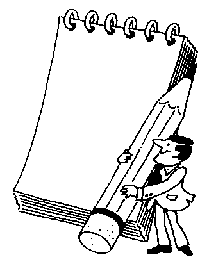 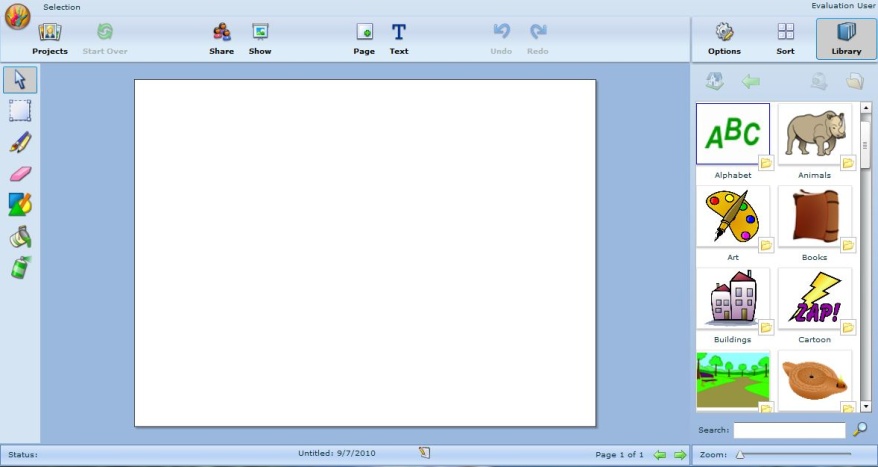 Όνομα: …………………………… Τάξη: ……………………Μάθημα/ΤρίμηνοΑ΄ ΤρίμηνοΑ΄ ΤρίμηνοΑ΄ ΤρίμηνοΑ΄ ΤρίμηνοΑ΄ ΤρίμηνοΑ΄ ΤρίμηνοΒ΄ ΤρίμηνοΒ΄ ΤρίμηνοΒ΄ ΤρίμηνοΒ΄ ΤρίμηνοΒ΄ ΤρίμηνοΒ΄ ΤρίμηνοΓ΄ ΤρίμηνοΓ΄ ΤρίμηνοΓ΄ ΤρίμηνοΓ΄ ΤρίμηνοΓ΄ ΤρίμηνοΓλώσσαΜαθηματικάΙστορίαΓεωγραφίαΦυσικήΘρησκευτικάΚοιν. ΑγωγήΟρθογραφίαΠροφορική ΕξέτασηΠροφορική ΕξέτασηΠροφορική ΕξέτασηΠροφορική ΕξέτασηΠροφορική ΕξέτασηΠροφορική ΕξέτασηΠροφορική ΕξέτασηΠροφορική ΕξέτασηΠροφορική ΕξέτασηΠροφορική ΕξέτασηΠροφορική ΕξέτασηΠροφορική ΕξέτασηΠροφορική ΕξέτασηΠροφορική Εξέταση                              Α΄τρίμηνο                           Β΄ τρίμηνο                              Γ΄ τρίμηνο                              Α΄τρίμηνο                           Β΄ τρίμηνο                              Γ΄ τρίμηνο                              Α΄τρίμηνο                           Β΄ τρίμηνο                              Γ΄ τρίμηνο                              Α΄τρίμηνο                           Β΄ τρίμηνο                              Γ΄ τρίμηνο                              Α΄τρίμηνο                           Β΄ τρίμηνο                              Γ΄ τρίμηνο                              Α΄τρίμηνο                           Β΄ τρίμηνο                              Γ΄ τρίμηνο                              Α΄τρίμηνο                           Β΄ τρίμηνο                              Γ΄ τρίμηνο                              Α΄τρίμηνο                           Β΄ τρίμηνο                              Γ΄ τρίμηνο                              Α΄τρίμηνο                           Β΄ τρίμηνο                              Γ΄ τρίμηνο                              Α΄τρίμηνο                           Β΄ τρίμηνο                              Γ΄ τρίμηνο                              Α΄τρίμηνο                           Β΄ τρίμηνο                              Γ΄ τρίμηνο                              Α΄τρίμηνο                           Β΄ τρίμηνο                              Γ΄ τρίμηνο                              Α΄τρίμηνο                           Β΄ τρίμηνο                              Γ΄ τρίμηνο                              Α΄τρίμηνο                           Β΄ τρίμηνο                              Γ΄ τρίμηνοΙστορίαΦυσικήΓεωγραφίαΣυμμετοχή- ΕπικοινωνίαΣυμμετοχή- ΕπικοινωνίαΣυμμετοχή- ΕπικοινωνίαΣυμμετοχή- ΕπικοινωνίαΕνδιαφέρεται για το μάθημαΣυμμετέχει στο μάθημαΕίναι συνεπής/επιμελήςΤηρεί τους κανόνες της τάξηςΑναλαμβάνει πρωτοβουλίεςΠροσπαθείΔεξιότητεςΔεξιότητεςΔεξιότητεςΔεξιότητεςΑνάγνωσηΟρθογραφίαΚριτική σκέψηΑπομνημόνευσηΚατανόηση κειμένουΕπίλυση ΠροβλημάτωνΒασικές ΠράξειςΓραπτός λόγος/έκθεση